WYOMING OUTDOOR HALL OF FAME 2022PROCESS FOR SELECTION STANDARDS FOR INDUCTION & NOMINATION FORM Inductee Nominations An individual can be nominated for induction into the Wyoming Outdoor Hall of Fame by any organization or individual. Nominations will be accepted until December 1, 2021. Standards for Induction The following represents standards for induction into the Wyoming Outdoor Hall of Fame. The Selection Committee shall use these standards when making inductee selections, but shall not be limited to only these standards: Whether the nominee’s contribution was of such to have statewide, inter-state or national significance; Whether the nominee’s contribution affected a wide range of natural resources and their use; Whether the nominee’s contributions were made in a manner that will enable them to be measured in the context of past inductee or nominee contributions, and in the historical setting of the time in which he or she lived or lives; The nominee must have influenced conservation and/or outdoor heritage in Wyoming through a sustained and outstanding contribution during the course of their employment, or through volunteer efforts, in at least one - and preferably several - of the following areas: o Environmental law enforcement o Applied resource management o Conservation education o Conservation policy formation, legislation and public leadership o Conservation-oriented research o Conservation literature, art or journalism o Contributions to outdoor heritageIf the nominee is a living person they shall be at a stage in his or her life that the contributions to conservation and outdoor heritage are undeniable, and their contributions are likely not to be impugned by any of their present or future endeavors. Inductee Selection The Director of the Wyoming Game and Fish Department is the Chair of the Selection Committee. The committee is appointed by the Chair and serve at the pleasure of the Chair. The Committee shall be comprised of individuals from Game and Fish, outdoor and conservation organizations, and the community who have exhibited a long-term commitment to conservation in the State of Wyoming. Inductees shall be selected by the Committee. The Committee will review all nominations submitted this year and prior years to make selections. The Committee’s decisions are final.How to submitMail this application AND the summary of accomplishments (described in application) to:Wyoming Game and Fish DepartmentWyoming Outdoor Hall of Fame  5400 Bishop Blvd., Cheyenne, WY 82006 You can also e-mail this form and with the summary of accomplishments to meghan.lockwood@wyo.gov. Photos will also be accepted with the nomination.2020 Wyoming Outdoor Hall of Fame Nomination FormNominee information:Name: 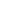 Mailing Address, if applicable: 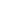 Phone Number and Email, if applicable: 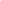 Nominated by:Name: 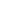 Mailing Address: 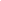 Phone Number and Email: 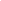 Who else may we contact with questions about this nominee?Name: 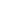 Mailing Address: 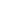 Phone Number and Email: 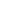 Who can we contact for photos of the inductee for the inductee video, program, and press releases?Name: 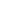 Mailing Address: 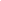 Phone Number and Email: 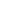 Information on the nominee:Date of Birth: 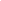 Date of Death, if being nominated posthumously: 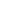 Brief Life History: 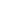 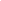 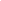 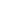 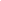 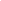 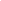 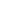 Accomplishments (to be attached) In your summary, each of the following standards for induction must be addressed with details:Describe the nominee’s contribution to wildlife that has statewide, inter-state or national significance.Detail how the nominee’s contribution has affected a wide range of natural resources and their use. Explain how the nominee’s contributions were made in a manner that will enable them to be measured in the context of past inductee or nominee contributions, and in the historical setting of the time in which he or she lived or lives?Describe how the nominee has influenced conservation or outdoor heritage in Wyoming through a sustained and outstanding contribution during the course of their employment, or volunteer efforts, in at least one – and preferable several – of the following areas:Environmental law enforcementApplied resource managementConservation educationConservation policy formation, legislation, and public leadershipConservation-oriented researchConservation literature and art of journalismContributions to outdoor heritageIf the nominee is living, are they at a stage in their life that his or her contributions to conservation are undeniable, and their contributions are likely not to be impugned by any of their present or future endeavors?